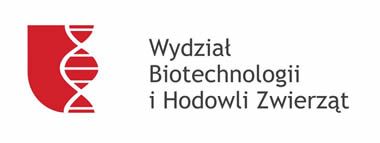 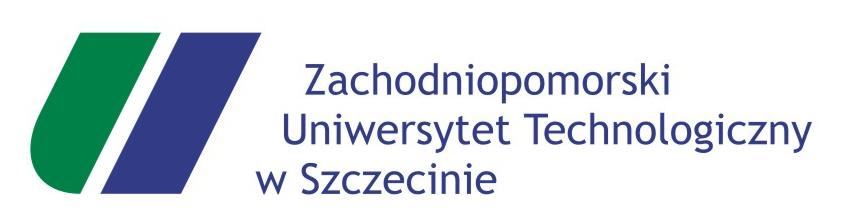 Jan Kowalskinr albumu: 11111 kierunek studiów: Zootechnikaspecjalność: Pielęgniarstwo zwierzątforma studiów: stacjonarneTEMAT PRACY PO POLSKU TEMAT PRACY PO ANGIELSKU Praca dyplomowa inżynierska napisana pod kierunkiem:dr hab. inż. Janusz NowakKatedra ………………………………………………….Data wydania tematu pracy: …………………………….. Data złożenia pracy:………………………………………….. Szczecin, 2016